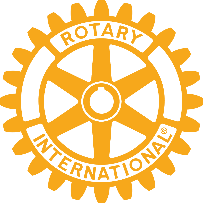 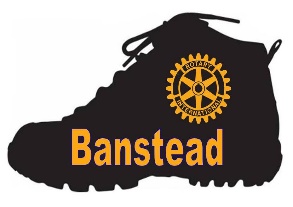 How to set up a fund raising page with GoodHub so that your sponsors can donate online.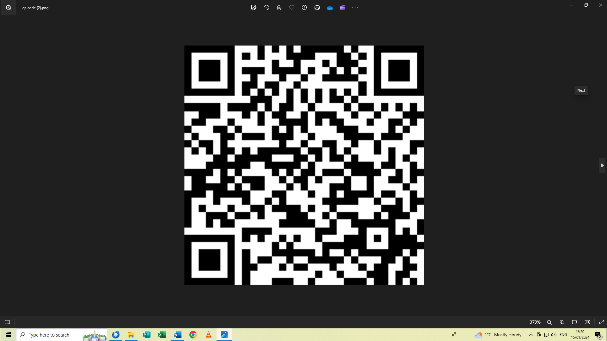 Follow the link below or scan the QR code:   https://app.GoodHub.com/bansteadrotaryWALK24Walkers wanting to raise funds for their chosen charities simply click the red Fundraise button on this page and set up a fundraising page for your chosen charity, giving the name of the charity in the title. Please follow these straightforward instructions: 
Click the red Fundraise button.
Enter your email address and create a password. 
State the name of your chosen charity in Title. Add a photo, if you choose, and a few lines of text. 
An email will be sent to confirm page details and url. Click the social media share buttons to connect with your friends and family. 
Download your sponsorship page QR. 
Thank you for creating your sponsor page and do have some fun entering this event.To Preview your page - Choose the red 'My Account' button at top of screen, from Menu select 'My Campaigns'. Drag the campaign details to the right and an orange 'View Project Page' will show. When happy with text and images click back to see the previous window of Ready to submit? Then press Submit button. This will activate the donation button and the campaign will be live. An email will be sent confirming this.